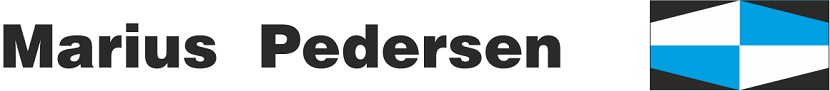 SMLUVNÍ STRANYSmluvní strany se níže uvedeného dne, měsíce a roku dohodly na uzavření tohoto dodatku ke smlouvě.PŘEDMĚT DODATKUSmluvní strany se níže uvedeného dne, měsíce a roku dohodly na následujících změnách uzavřené Smlouvy, když nové znění článků smlouvy či její přílohy nově zní, jak je uvedeno v tomto dodatku níže.Příloha č. 1 Smlouvy se mění a ode dne účinnosti tohoto dodatku zní, jak je přiložena k tomuto dodatku.Ostatní body Smlouvy a předchozích dodatků se nemění a zůstávají dále v platnosti. Dodatek je vyhotoven ve dvou výtiscích, z nichž každá ze smluvních stran obdrží jeden výtisk.Tento Dodatek je projevem shodné a svobodné vůle obou smluvních stran, které se s Dodatkem i se všemi jeho přílohami seznámily a s jejich zněním souhlasí, což potvrzují svými vlastnoručními podpisy.Nedílnou součástí tohoto Dodatku je příloha č. 1	Ceník poskytovaných služebDne 15.12.2023Za objednatele:	V této příloze č. 1, která je nedílnou součástí Smlouvy č. 1091012411, jsou uvedeny typy poskytovaných služeb, které bude zhotovitel pro objednatele vykonávat. Ceny jsou uvedeny bez DPH.Dne 15. 12. 2023Za objednatele:	 Ceny za využití či odstranění odpadů včetně přepravy Ceny za využití či odstranění odpadů včetně přepravy Ceny za využití či odstranění odpadů včetně přepravy Ceny za využití či odstranění odpadů včetně přepravy Ceny za využití či odstranění odpadů včetně přepravy Ceny za využití či odstranění odpadů včetně přepravy Ceny za využití či odstranění odpadů včetně přepravy Ceny za využití či odstranění odpadů včetně přepravy Ceny za využití či odstranění odpadů včetně přepravy Ceny za využití či odstranění odpadů včetně přepravy 1091012411 (MPKR 00055) komunální smlouva Kolešovice 180, Kolešovice, IČP: 7120990501 1091012411 (MPKR 00055) komunální smlouva Kolešovice 180, Kolešovice, IČP: 7120990501 1091012411 (MPKR 00055) komunální smlouva Kolešovice 180, Kolešovice, IČP: 7120990501 1091012411 (MPKR 00055) komunální smlouva Kolešovice 180, Kolešovice, IČP: 7120990501 1091012411 (MPKR 00055) komunální smlouva Kolešovice 180, Kolešovice, IČP: 7120990501 1091012411 (MPKR 00055) komunální smlouva Kolešovice 180, Kolešovice, IČP: 7120990501 1091012411 (MPKR 00055) komunální smlouva Kolešovice 180, Kolešovice, IČP: 7120990501 1091012411 (MPKR 00055) komunální smlouva Kolešovice 180, Kolešovice, IČP: 7120990501 1091012411 (MPKR 00055) komunální smlouva Kolešovice 180, Kolešovice, IČP: 7120990501 1091012411 (MPKR 00055) komunální smlouva Kolešovice 180, Kolešovice, IČP: 7120990501KontejnerKód dodáníOdpadNázev odpaduStanovištěTyp provozuMnožstvíCena za MJCena za MJMJkontejner 1100l - plast1X7200301-O-010Směsný komunální odpad - podnikateléKolešovice, Kolešovice 180530 669,00CZKKUS A ROKkontejner 1100l - plast/žlutý1X7D150102-O-000Plastové obaly - bez specifikaceKolešovice, Kolešovice 180564,00CZKSVOZ X KSzvon 1500l - skloVÝZVAD150107-O-000Skleněné obaly - bez specifikaceKolešovice, Kolešovice 180685,00CZKSVOZ X KS